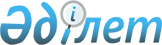 Екібастұз қалалық мәслихатының (V шақырылған кезекті XLV сессия) 2015 жылғы 24 желтоқсандағы "2016 - 2018 жылдарға арналған Екібастұз қаласының бюджеті туралы" № 369/45 шешіміне өзгерістер енгізу туралы
					
			Күшін жойған
			
			
		
					Павлодар облысы Екібастұз қалалық мәслихатының 2016 жылғы 08 шілдедегі № 42/7 шешімі. Павлодар облысының Әділет департаментінде 2016 жылғы 01 тамызда № 5188 болып тіркелді. Күші жойылды - Павлодар облысы Екібастұз қалалық мәслихатының 2017 жылғы 17 наурыздағы № 114/15 (алғашқы ресми жарияланған күнінен бастап қолданысқа енгізіледі) шешімімен      Ескерту. Күші жойылды - Павлодар облысы Екібастұз қалалық мәслихатының 17.03.2017 № 114/15 (алғашқы ресми жарияланған күнінен бастап қолданысқа енгізіледі) шешімімен.

      Қазақстан Республикасы Бюджет кодексінің 106-бабының 4-тармағына, 109-бабының 5-тармағына, Қазақстан Республикасының "Қазақстан Республикасындағы жергілікті мемлекеттік басқару және өзін-өзі басқару туралы" Заңының 6-бабы 1-тармағының 1) тармақшасына, Павлодар облыстық мәслихатының 2016 жылғы 22 маусымдағы "Облыстық мәслихаттың (V сайланған ХLVІ сессиясы) 2015 жылғы 10 желтоқсандағы "2016 - 2018 жылдарға арналған облыстық бюджет туралы" № 394/46 шешіміне өзгерістер мен толықтырулар енгізу туралы" № 30/4 шешіміне сәйкес және бюджеттік қаржыларды тиімді пайдалану мақсатында, Екібастұз қалалық мәслихаты ШЕШІМ ЕТТІ:

      1. Екібастұз қалалық мәслихатының 2015 жылғы 24 желтоқсандағы "2016 - 2018 жылдарға арналған Екібастұз қаласының бюджеті туралы" № 369/45 шешіміне (Нормативтік құқықтық актілерді мемлекеттік тіркеу тізілімінде № 4868 болып тіркелген, 2016 жылғы 8 қаңтардағы "Отарқа" газетінде, 2016 жылғы 8 қаңтардағы "Голос Экибастуза" газетінде жарияланған) келесі өзгерістер енгізілсін:

      1-тармағында:

      1) тармақшасында:

      "14 668 438" деген сандар "15 542 922" деген сандармен ауыстырылсын;

      "11 509 598" деген сандар "12 216 521" деген сандармен ауыстырылсын;

      "46 784" деген сандар "334 806" деген сандармен ауыстырылсын;

      "230 718" деген сандар "113 538" деген сандармен ауыстырылсын;

      "2 881 338" деген сандар "2 878 057" деген сандармен ауыстырылсын;

      2) тармақшасында "15 275 487" деген сандар "16 442 971" деген сандармен ауыстырылсын;

      3) тармақшасында:

      "1 633 096" деген сандар "1 633 168" деген сандармен ауыстырылсын;

      "3 253" деген сандар "3 181" деген сандармен ауыстырылсын;

      4) тармақшасында:

      "-168 323" деген сандар "-161 323" деген сандармен ауыстырылсын;

      "0" деген сан "7 000" деген сандармен ауыстырылсын;

      5) тармақшасында "-2 071 822" деген сандар "-2 371 894" деген сандармен ауыстырылсын;

      6) тармақшасында "2 071 822" деген сандар "2 371 894" деген сандармен ауыстырылсын;

      көрсетілген шешімнің 1, 2, 5, 6, 8-қосымшалары осы шешімнің 1, 2, 3, 4, 5-қосымшаларына сәйкес жаңа редакцияда мазмұндалсын.

      2. Осы шешімнің орындалуын бақылау Екібастұз қалалық мәслихатының экономика, бюджет және кәсіпкерлік мәселелері жөніндегі тұрақты комиссиясына жүктелсін.

      3. Осы шешім 2016 жылдың 1 қаңтардан бастап қолданысқа енеді.

 2016 жылға арналған Екібастұз қаласының бюджеті 2017 жылға арналған Екібастұз қаласының бюджеті 2016 жылға арналған кент, ауыл, ауылдық округтердің
бюджеттік бағдарламаларының тізбесі 2016 жылға жоғары тұрған бюджеттерден бөлінген, нысаналы трансферттер 2016 жылға арналған жергілікті өзін-өзі басқару
органдарына берілетін трансферттерді үлестіру
					© 2012. Қазақстан Республикасы Әділет министрлігінің «Қазақстан Республикасының Заңнама және құқықтық ақпарат институты» ШЖҚ РМК
				
      Сессия төрағасы,

      қалалық мәслихат хатшысы

Б. Куспеков
Екібастұз қалалық
мәслихатының 2016 жылғы 8
шілдедегі (VI шақырылған
кезектен тыс VII сессия)
№ 42/7 шешіміне
1-қосымшаЕкібастұз қалалық
мәслихатының 2015 жылғы 24
желтоқсандағы (V шақырылған
кезекті ХLV сессия)
№ 369/45 шешіміне
1-қосымшаСанаты

Санаты

Санаты

Санаты

Сомасы (мың теңге)

Сыныбы

Сыныбы

Сыныбы

Сомасы (мың теңге)

Iшкi сыныбы

Iшкi сыныбы

Сомасы (мың теңге)

Атауы

Сомасы (мың теңге)

1

2

3

4

5

I. Кірістер

15 542 922

1

САЛЫҚТЫҚ ТҮСІМДЕР

12 216 521

01

Табыс салығы

2 374 021

2

Жеке табыс салығы

2 374 021

03

Әлеуметтік салық

1 588 224

1

Әлеуметтік салық

1 588 224

04

Меншiкке салынатын салықтар

6 500 513

1

Мүлікке салынатын салықтар

4 948 056

3

Жер салығы

1 022 013

4

Көлiк құралдарына салынатын салық

528 744

5

Бiрыңғай жер салығы

1 700

05

Тауарларға, жұмыстарға және қызметтерге салынатын iшкi салықтар

1 677 904

2

Акциздер

18 800

3

Табиғи және басқа да ресурстарды пайдаланғаны үшiн түсетiн түсiмдер

1 461 116

4

Кәсiпкерлiк және кәсiби қызметтi жүргiзгенi үшiн алынатын алымдар

189 603

5

Ойын бизнесіне салық

8 385

08

Заңдық маңызы бар әрекеттердi жасағаны және (немесе) оған уәкiлеттiгi бар мемлекеттiк органдар немесе лауазымды адамдар құжаттар бергенi үшiн алынатын міндеттi төлемдер

75 859

1

Мемлекеттiк баж

75 859

2

САЛЫҚТЫҚ ЕМЕС ТҮСІМДЕР

334 806

01

Мемлекеттік меншiктен түсетiн кірістер

28 603

1

Мемлекеттік кәсіпорындардың таза кірісі бөлігінің түсімдері

1 882

4

Мемлекет меншігінде тұрған, заңды тұлғалардағы қатысу үлесіне кірістер

1 964

5

Мемлекет меншігіндегі мүлікті жалға беруден түсетін кірістер

24 211

7

Мемлекеттік бюджеттен берілген кредиттер бойынша сыйақылар

400

9

Мемлекет меншігінен түсетін басқа да кірістер

146

06

Басқа да салықтық емес түсiмдер

306 203

1

Басқа да салықтық емес түсiмдер

306 203

3

НЕГІЗГІ КАПИТАЛДЫ САТУДАН ТҮСЕТІН ТҮСІМДЕР

113 538

01

Мемлекеттік мекемелерге бекітілген мемлекеттік мүлікті сату

38 538

1

Мемлекеттік мекемелерге бекітілген мемлекеттік мүлікті сату

38 538

03

Жердi және материалдық емес активтердi сату

75 000

1

Жердi сату

68 000

2

Материалдық емес активтердi сату

7 000

4

ТРАНСФЕРТТЕРДІҢ ТҮСІМДЕРІ

2 878 057

02

Мемлекеттік басқарудың жоғары тұрған органдарынан түсетін трансферттер

2 878 057

2

Облыстық бюджеттен түсетін трансферттер

2 878 057

Функционалдық топ

Функционалдық топ

Функционалдық топ

Функционалдық топ

Функционалдық топ

Сомасы (мың теңге)

Функционалдық кiшi топ

Функционалдық кiшi топ

Функционалдық кiшi топ

Функционалдық кiшi топ

Сомасы (мың теңге)

Бюджеттiк бағдарламалардың әкiмшiсi

Бюджеттiк бағдарламалардың әкiмшiсi

Бюджеттiк бағдарламалардың әкiмшiсi

Сомасы (мың теңге)

Бюджеттік бағдарлама

Бюджеттік бағдарлама

Сомасы (мың теңге)

Атауы

Сомасы (мың теңге)

1

2

3

4

5

6

II. Шығындар

16 442 971

01

Жалпы сипаттағы мемлекеттiк қызметтер

555 611

1

Мемлекеттiк басқарудың жалпы функцияларын орындайтын өкiлдi, атқарушы және басқа органдар

378 004

112

Аудан (облыстық маңызы бар қала) мәслихатының аппараты

24 167

001

Аудан (облыстық маңызы бар қала) мәслихатының қызметін қамтамасыз ету жөніндегі қызметтер

24 167

122

Аудан (облыстық маңызы бар қала) әкiмiнiң аппараты

155 591

001

Аудан (облыстық маңызы бар қала) әкiмiнiң қызметiн қамтамасыз ету жөніндегі қызметтер

150 864

003

Мемлекеттік органның күрделі шығыстары

4 727

123

Қаладағы аудан, аудандық маңызы бар қала, кент, ауыл, ауылдық округ әкімінің аппараты

198 246

001

Қаладағы аудан, аудандық маңызы бар қаланың, кент, ауыл, ауылдық округ әкімінің қызметін қамтамасыз ету жөніндегі қызметтер

195 278

022

Мемлекеттік органның күрделі шығыстары

1 171

032

Ведомстволық бағыныстағы мемлекеттік мекемелерінің және ұйымдарының күрделі шығыстары

1 797

2

Қаржылық қызмет

81 843

452

Ауданның (облыстық маңызы бар қаланың) қаржы бөлiмi

81 843

001

Ауданның (облыстық маңызы бар қаланың) бюджетін орындау және коммуналдық меншігін басқару саласындағы мемлекеттік саясатты іске асыру жөніндегі қызметтер

71 697

003

Салық салу мақсатында мүлiктi бағалауды жүргiзу

5 714

010

Жекешелендіру, коммуналдық меншікті басқару, жекешелендіруден кейінгі қызмет және осыған байланысты дауларды реттеу

3 029

018

Мемлекеттік органның күрделі шығыстары

1 403

5

Жоспарлау және статистикалық қызмет

36 134

453

Ауданның (облыстық маңызы бар қаланың) экономика және бюджеттік жоспарлау бөлiмi

36 134

001

Экономикалық саясатты, мемлекеттік жоспарлау жүйесін қалыптастыру және дамыту саласындағы мемлекеттік саясатты іске асыру жөніндегі қызметтер

35 944

004

Мемлекеттік органның күрделі шығыстары

190

9

Жалпы сипаттағы өзге де мемлекеттiк қызметтер

59 630

 458

Ауданның (облыстық маңызы бар қаланың) тұрғын үй-коммуналдық шаруашылығы, жолаушылар көлігі және автомобиль жолдары бөлімі

59 630

 001

Жергілікті деңгейде тұрғын үй-коммуналдық шаруашылығы, жолаушылар көлігі және автомобиль жолдары саласындағы мемлекеттік саясатты іске асыру жөніндегі қызметтер

59 074

013

Мемлекеттік органның күрделі шығыстары

556

02

Қорғаныс

58 372

1

Әскери мұқтаждар

52 206

122

Аудан (облыстық маңызы бар қала) әкiмiнiң аппараты

52 206

005

Жалпыға бiрдей әскери мiндеттi атқару шеңберiндегi iс-шаралар

52 206

2

Төтенше жағдайлар жөнiндегi жұмыстарды ұйымдастыру

6 166

122

Аудан (облыстық маңызы бар қала) әкiмiнiң аппараты

6 166

007

Аудандық (қалалық) ауқымдағы дала өрттерінің, сондай-ақ мемлекеттік өртке қарсы қызмет органдары құрылмаған елдi мекендерде өрттердің алдын алу және оларды сөндіру жөніндегі іс-шаралар

6 166

03

Қоғамдық тәртiп, қауiпсiздiк, құқықтық, сот, қылмыстық-атқару қызметi

50 524

9

Қоғамдық тәртіп және қауіпсіздік саласындағы өзге де қызметтер

50 524

458

Ауданның (облыстық маңызы бар қаланың) тұрғын үй-коммуналдық шаруашылығы, жолаушылар көлiгi және автомобиль жолдары бөлiмi

43 761

021

Елдi мекендерде жол қозғалысы қауiпсiздiгін қамтамасыз ету

43 761

499

Ауданның (облыстық маңызы бар қаланың) азаматтық хал актілерін тіркеу бөлімі

6 763

001

Жергілікті деңгейде азаматтық хал актілерін тіркеу саласындағы мемлекеттік саясатты іске асыру жөніндегі қызметтер

6 396

003

Мемлекеттік органның күрделі шығыстары

367

04

Бiлiм беру

7 919 302

1

Мектепке дейiнгi тәрбие және оқыту

2 257 548

123

Қаладағы аудан, аудандық маңызы бар қала, кент, ауыл, ауылдық округ әкімінің аппараты 

100 820

004

Мектепке дейінгі тәрбие мен оқыту ұйымдарының қызметін қамтамасыз ету

85 197

041

Мектепке дейінгі білім беру ұйымдарында мемлекеттік білім беру тапсырысын іске асыруға

15 623

464

Ауданның (облыстық маңызы бар қаланың) бiлiм бөлiмi

1 821 780

009

Мектепке дейінгі тәрбие мен оқыту ұйымдарының қызметін қамтамасыз ету

1 487 753

040

Мектепке дейінгі білім беру ұйымдарында мемлекеттік білім беру тапсырысын іске асыруға

334 027

467

Ауданның (облыстық маңызы бар қаланың) құрылыс бөлімі

334 948

037

Мектепке дейiнгi тәрбие және оқыту объектілерін салу және реконструкциялау

334 948

2

Бастауыш, негізгі орта және жалпы орта білім беру

5 268 529

123

Қаладағы аудан, аудандық маңызы бар қала, кент, ауыл, ауылдық округ әкімінің аппараты

15 608

005

Ауылдық жерлерде балаларды мектепке дейiн тегiн алып баруды және керi алып келудi ұйымдастыру

15 608

464

Ауданның (облыстық маңызы бар қаланың) бiлiм бөлiмi

4 845 218

003

Жалпы бiлiм беру

4 529 419

006

Балаларға қосымша білім беру

315 799

465

Ауданның (облыстық маңызы бар қаланың) дене шынықтыру және спорт бөлімі

389 669

017

Балалар мен жасөспірімдерге спорт бойынша қосымша білім беру

389 669

467

Ауданның (облыстық маңызы бар қаланың) құрылыс бөлімі

18 034

024

Бастауыш, негізгі орта және жалпы орта білім беру объектілерін салу және реконструкциялау

18 034

9

Бiлiм беру саласындағы өзге де қызметтер

393 225

464

Ауданның (облыстық маңызы бар қаланың) бiлiм бөлiмi

393 225

001

Жергілікті деңгейде білім беру саласындағы мемлекеттік саясатты іске асыру жөніндегі қызметтер

37 454

005

Ауданның (облыстық маңызы бар қаланың) мемлекеттiк бiлiм беру мекемелер үшiн оқулықтар мен оқу-әдiстемелiк кешендерді сатып алу және жеткiзу

160 000

007

Аудандық (қалалық) ауқымдағы мектеп олимпиадаларын және мектептен тыс іс-шараларды өткiзу

207

015

Жетім баланы (жетім балаларды) және ата-аналарының қамқорынсыз қалған баланы (балаларды) күтіп-ұстауға қамқоршыларға (қорғаншыларға) ай сайынға ақшалай қаражат төлемі

61 268

022

Жетім баланы (жетім балаларды) және ата-анасының қамқорлығынсыз қалған баланы (балаларды) асырап алғаны үшін Қазақстан азаматтарына біржолғы ақша қаражатын төлеуге арналған төлемдер

2 871

029

Балалар мен жасөспірімдердің психикалық денсаулығын зерттеу және халыққа психологиялық-медициналық-педагогикалық консультациялық көмек көрсету

7 496

067

Ведомстволық бағыныстағы мемлекеттік мекемелерінің және ұйымдарының күрделі шығыстары

123 929

05

Денсаулық сақтау

463

9

Денсаулық сақтау саласындағы өзге де қызметтер

463

123

Қаладағы аудан, аудандық маңызы бар қала, кент, ауыл, ауылдық округ әкімінің аппараты

463

002

Шұғыл жағдайларда сырқаты ауыр адамдарды дәрігерлік көмек көрсететін ең жақын денсаулық сақтау ұйымына дейін жеткізуді ұйымдастыру

463

06

Әлеуметтiк көмек және әлеуметтiк қамсыздандыру

631 187

1

Әлеуметтiк қамсыздандыру

22 133

451

Ауданның (облыстық маңызы бар қаланың) жұмыспен қамту және әлеуметтік бағдарламалар бөлімі

17 626

005

Мемлекеттік атаулы әлеуметтік көмек

2 233

016

18 жасқа дейінгі балаларға мемлекеттік жәрдемақылар

6 349

025

Өрлеу жобасы бойынша келісілген қаржылай көмекті енгізу

9 044

464

Ауданның (облыстық маңызы бар қаланың) білім бөлімі

4 507

030

Патронат тәрбиешілерге берілген баланы (балаларды) асырап бағу

4 507

2

Әлеуметтiк көмек

514 033

123

Қаладағы аудан, аудандық маңызы бар қала, кент, ауыл, ауылдық округ әкімінің аппараты

11 489

003

Мұқтаж азаматтарға үйiнде әлеуметтiк көмек көрсету

11 489

451

Ауданның (облыстық маңызы бар қаланың) жұмыспен қамту және әлеуметтік бағдарламалар бөлімі

502 544

002

Жұмыспен қамту бағдарламасы

80 337

006

Тұрғын үйге көмек көрсету

41 570

007

Жергілікті өкілетті органдардың шешімі бойынша мұқтаж азаматтардың жекелеген топтарына әлеуметтік көмек

162 165

010

Үйден тәрбиеленіп оқытылатын мүгедек балаларды материалдық қамтамасыз ету

5 090

013

Белгіленген тұрғылықты жері жоқ тұлғаларды әлеуметтік бейімдеу

47 409

014

Мұқтаж азаматтарға үйде әлеуметтiк көмек көрсету

76 107

017

Мүгедектерді оңалту жеке бағдарламасына сәйкес, мұқтаж мүгедектерді міндетті гигиеналық құралдармен және ымдау тілі мамандарының қызмет көрсетуін, жеке көмекшілермен қамтамасыз ету

89 866

9

Әлеуметтiк көмек және әлеуметтiк қамтамасыз ету салаларындағы өзге де қызметтер

95 021

451

Ауданның (облыстық маңызы бар қаланың) жұмыспен қамту және әлеуметтік бағдарламалар бөлімі

95 021

001

Жергілікті деңгейде халық үшін әлеуметтік бағдарламаларды жұмыспен қамтуды қамтамасыз етуді іске асыру саласындағы мемлекеттік саясатты іске асыру жөніндегі қызметтер

58 751

011

Жәрдемақыларды және басқа да әлеуметтік төлемдерді есептеу, төлеу мен жеткізу бойынша қызметтерге ақы төлеу

2 299

054

Үкіметтік емес секторда мемлекеттік әлеуметтік тапсырысты орналастыру

33 971

07

Тұрғын үй-коммуналдық шаруашылық

1 340 884

1

Тұрғын үй шаруашылығы

603 799

123

Қаладағы аудан, аудандық маңызы бар қала, кент, ауыл, ауылдық округ әкімінің аппараты

10 172

027

Жұмыспен қамту 2020 жол картасы бойынша қалаларды және ауылдық елді мекендерді дамыту шеңберінде объектілерді жөндеу және абаттандыру

10 172

455

Ауданның (облыстық маңызы бар қаланың) мәдениет және тілдерді дамыту бөлімі

8 509

024

Жұмыспен қамту 2020 жол картасы бойынша қалаларды және ауылдық елді мекендерді дамыту шеңберінде объектілерді жөндеу

8 509

458

Ауданның (облыстық маңызы бар қаланың) тұрғын үй-коммуналдық шаруашылығы, жолаушылар көлiгi және автомобиль жолдары бөлiмi

72 474

003

Мемлекеттік тұрғын үй қорының сақталуын ұйымдастыру

68 537

049

Көп пәтерлі тұрғын үйлерде энергетикалық аудит жүргізу

3 937

463

Ауданның (облыстық маңызы бар қаланың) жер қатынастары бөлiмi

22 501

016

Мемлекет мұқтажы үшін жер учаскелерін алу

22 501

464

Ауданның (облыстық маңызы бар қаланың) білім бөлімі

3 054

026

Жұмыспен қамту 2020 жол картасы бойынша қалаларды және ауылдық елді мекендерді дамыту шеңберінде объектілерді жөндеу

3 054

465

Ауданның (облыстық маңызы бар қаланың) дене шынықтыру және спорт бөлімі

800

009

Жұмыспен қамту 2020 жол картасы бойынша қалаларды және ауылдық елді мекендерді дамыту шеңберінде объектілерді жөндеу

800

467

Ауданның (облыстық маңызы бар қаланың) құрылыс бөлімі

455 501

003

Коммуналдық тұрғын үй қорының тұрғын үйін жобалау және (немесе) салу, реконструкциялау

315 339

004

Инженерлік-коммуникациялық инфрақұрылымды жобалау, дамыту және (немесе) жайластыру

118 862

074

Жұмыспен қамту 2020 жол картасының екінші бағыты шеңберінде жетіспейтін инженерлік-коммуникациялық инфрақұрылымды дамыту және/немесе салу

4 000

090

Жұмыспен қамту 2020 жол картасы шеңберінде қызметтік тұрғын үй, инженерлік-коммуникациялық инфрақұрылымды және еңбекші жастарға арналған жатақханалар сатып алу

17 300

479

Ауданның (облыстық маңызы бар қаланың) тұрғын үй инспекциясы бөлімі

30 788

001

Жергілікті деңгейде тұрғын үй қоры саласындағы мемлекеттік саясатты іске асыру жөніндегі қызметтер

30 658

005

Мемлекеттік органның күрделі шығыстары

130

2

Коммуналдық шаруашылық

282 676

123

Қаладағы аудан, аудандық маңызы бар қала, кент, ауыл, ауылдық округ әкімінің аппараты

27 604

014

Елдi мекендердi сумен жабдықтауды ұйымдастыру

27 604

458

Ауданның (облыстық маңызы бар қаланың) тұрғын үй-коммуналдық шаруашылығы, жолаушылар көлiгi және автомобиль жолдары бөлiмi

22 664

026

Ауданның (облыстық маңызы бар қаланың) коммуналдық меншігіндегі жылу жүйелерін қолдануды ұйымдастыру

22 664

467

Ауданның (облыстық маңызы бар қаланың) құрылыс бөлімі

232 408

005

Коммуналдық шаруашылығын дамыту

316

006

Сумен жабдықтау және су бұру жүйесін дамыту

153 296

007

Қаланы және елді мекендерді абаттандыруды дамыту

78 236

058

Елді мекендердегі сумен жабдықтау және су бұру жүйелерін дамыту

560

3

Елді мекендерді көркейту

454 409

123

Қаладағы аудан, аудандық маңызы бар қала, кент, ауыл, ауылдық округ әкімінің аппараты

23 230

008

Елді мекендердегі көшелерді жарықтандыру

22 652

009

Елдi мекендердің санитариясын қамтамасыз ету

578

458

Ауданның (облыстық маңызы бар қаланың) тұрғын үй-коммуналдық шаруашылығы, жолаушылар көлiгi және автомобиль жолдары бөлiмi

431 179

015

Елдi мекендердегі көшелердi жарықтандыру

139 779

016

Елдi мекендердiң санитариясын қамтамасыз ету

53 506

017

Жерлеу орындарын ұстау және туыстары жоқ адамдарды жерлеу

6 324

018

Елдi мекендердi абаттандыру және көгалдандыру

231 570

08

Мәдениет, спорт, туризм және ақпараттық кеңiстiк

530 534

1

Мәдениет саласындағы қызмет

252 723

123

Қаладағы аудан, аудандық маңызы бар қала, кент, ауыл, ауылдық округ әкімінің аппараты

28 952

006

Жергiлiктi деңгейде мәдени-демалыс жұмыстарын қолдау

28 952

455

Ауданның (облыстық маңызы бар қаланың) мәдениет және тілдерді дамыту бөлімі

223 771

003

Мәдени-демалыс жұмысын қолдау

223 771

2

Спорт

46 024

465

Ауданның (облыстық маңызы бар қаланың) дене шынықтыру және спорт бөлімі

46 024

001

Жергілікті деңгейде дене шынықтыру және спорт саласындағы мемлекеттік саясатты іске асыру жөніндегі қызметтер

17 388

004

Мемлекеттік органның күрделі шығыстары

726

006

Аудандық (облыстық маңызы бар қалалық) деңгейде спорттық жарыстар өткiзу

19 829

007

Әртүрлi спорт түрлерi бойынша аудан (облыстық маңызы бар қала) құрама командаларының мүшелерiн дайындау және олардың облыстық спорт жарыстарына қатысуы

8 081

3

Ақпараттық кеңiстiк

144 956

455

Ауданның (облыстық маңызы бар қаланың) мәдениет және тілдерді дамыту бөлімі

95 192

006

Аудандық (қалалық) кiтапханалардың жұмыс iстеуi

90 921

007

Мемлекеттiк тiлдi және Қазақстан халқының басқа да тiлдерін дамыту

4 271

456

Ауданның (облыстық маңызы бар қаланың) ішкі саясат бөлімі

49 764

002

Мемлекеттік ақпараттық саясат жүргізу жөніндегі қызметтер

49 764

9

Мәдениет, спорт, туризм және ақпараттық кеңiстiктi ұйымдастыру жөнiндегi өзге де қызметтер

86 831

455

Ауданның (облыстық маңызы бар қаланың) мәдениет және тілдерді дамыту бөлімі

41 249

001

Жергілікті деңгейде тілдерді және мәдениетті дамыту саласындағы мемлекеттік саясатты іске асыру жөніндегі қызметтер

15 101

010

Мемлекеттік органның күрделі шығыстары

400

032

Ведомстволық бағыныстағы мемлекеттік мекемелерінің және ұйымдарының күрделі шығыстары

25 748

456

Ауданның (облыстық маңызы бар қаланың) ішкі саясат бөлімі

45 582

001

Жергілікті деңгейде ақпарат, мемлекеттілікті нығайту және азаматтардың әлеуметтік сенімділігін қалыптастыру саласында мемлекеттік саясатты іске асыру жөніндегі қызметтер

16 092

003

Жастар саясаты саласында іс-шараларды iске асыру

29 490

10

Ауыл, су, орман, балық шаруашылығы, ерекше қорғалатын табиғи аумақтар, қоршаған ортаны және жануарлар дүниесін қорғау, жер қатынастары

172 113

1

Ауыл шаруашылығы

75 749

453

Ауданның (облыстық маңызы бар қаланың) экономика және бюджеттік жоспарлау бөлiмi

3 835

099

Мамандардың әлеуметтік көмек көрсетуі жөніндегі шараларды іске асыру

3 835

462

Ауданның (облыстық маңызы бар қаланың) ауыл шаруашылығы бөлімі

16 462

001

Жергілікті деңгейде ауыл шаруашылығы саласындағы мемлекеттік саясатты іске асыру жөніндегі қызметтер

16 099

006

Мемлекеттік органның күрделі шығыстары

363

473

Ауданның (облыстық маңызы бар қаланың) ветеринария бөлімі

55 452

001

Жергілікті деңгейде ветеринария саласындағы мемлекеттік саясатты іске асыру жөніндегі қызметтер

24 267

005

Мал көмінділерінің (биотермиялық шұңқырлардың) жұмыс істеуін қамтамасыз ету

15 003

007

Қаңғыбас иттер мен мысықтарды аулауды және жоюды ұйымдастыру

5 083

047

Жануарлардың саулығы мен адамның денсаулығына қауіп төндіретін, алып қоймай залалсыздандырылған (зарарсыздандырылған) және қайта өңделген жануарлардың, жануарлардан алынатын өнімдер мен шикізаттың құнын иелеріне өтеу

11 099

6

Жер қатынастары

55 631

463

Ауданның (облыстық маңызы бар қаланың) жер қатынастары бөлiмi

55 631

001

Аудан (облыстық маңызы бар қала) аумағында жер қатынастарын реттеу саласындағы мемлекеттік саясатты іске асыру жөніндегі қызметтер

43 831

006

Аудандардың, облыстық маңызы бар, аудандық маңызы бар қалалардың, кенттердiң, ауылдардың, ауылдық округтердiң шекарасын белгiлеу кезiнде жүргiзiлетiн жерге орналастыру

11 800

9

Ауыл, су, орман, балық шаруашылығы, қоршаған ортаны қорғау және жер қатынастары саласындағы басқа да қызметтер

40 733

473

Ауданның (облыстық маңызы бар қаланың) ветеринария бөлімі

40 733

011

Эпизоотияға қарсы іс-шаралар жүргізу

40 733

11

Өнеркәсіп, сәулет, қала құрылысы және құрылыс қызметі

51 404

2

Сәулет, қала құрылысы және құрылыс қызметі

51 404

467

Ауданның (облыстық маңызы бар қаланың) құрылыс бөлімі

22 717

001

Жергілікті деңгейде құрылыс саласындағы мемлекеттік саясатты іске асыру жөніндегі қызметтер

22 717

468

Ауданның (облыстық маңызы бар қаланың) сәулет және қала құрылысы бөлімі

28 687

001

Жергілікті деңгейде сәулет және қала құрылысы саласындағы мемлекеттік саясатты іске асыру жөніндегі қызметтер

20 662

003

Аудан аумағында қала құрылысын дамыту схемаларын және елді мекендердің бас жоспарларын әзірлеу

8 025

12

Көлiк және коммуникация

749 525

1

Автомобиль көлiгi

646 904

123

Қаладағы аудан, аудандық маңызы бар қала, кент, ауыл, ауылдық округ әкімінің аппараты

50 575

013

Аудандық маңызы бар қалаларда, кенттерде, ауылдарда, ауылдық округтерде автомобиль жолдарының жұмыс істеуін қамтамасыз ету

6 731

045

Елді мекендер көшелеріндегі автомобиль жолдарын күрделі және орташа жөндеу

43 844

458

Ауданның (облыстық маңызы бар қаланың) тұрғын үй-коммуналдық шаруашылығы, жолаушылар көлiгi және автомобиль жолдары бөлiмi

596 329

023

Автомобиль жолдарының жұмыс iстеуiн қамтамасыз ету

546 329

045

Аудандық маңызы бар автомобиль жолдарын және елді мекендердің көшелерін күрделі және орташа жөндеу

50 000

9

Көлiк және коммуникациялар саласындағы басқа да қызметтер

102 621

458

Ауданның (облыстық маңызы бар қаланың) тұрғын үй-коммуналдық шаруашылығы, жолаушылар көлiгi және автомобиль жолдары бөлiмi

102 621

024

Кентiшiлiк (қалаiшiлiк), қала маңындағы ауданiшiлiк қоғамдық жолаушылар тасымалдарын ұйымдастыру

102 621

13

Басқалар

155 533

3

Кәсiпкерлiк қызметтi қолдау және бәсекелестікті қорғау

27 550

469

Ауданның (облыстық маңызы бар қаланың) кәсіпкерлік бөлімі

27 550

001

Жергілікті деңгейде кәсіпкерлікті дамыту саласындағы мемлекеттік саясатты іске асыру жөніндегі қызметтер

25 550

003

Кәсіпкерлік қызметті қолдау

2 000

9

Басқалар

127 983

123

Қаладағы аудан, аудандық маңызы бар қала, кент, ауыл, ауылдық округ әкімінің аппараты

8 521

040

"Өңірлерді дамыту" Бағдарламасы шеңберінде өңірлерді экономикалық дамытуға жәрдемдесу бойынша шараларды іске асыру

8 521

452

Ауданның (облыстық маңызы бар қаланың) қаржы бөлiмi

19 462

012

Ауданның (облыстық маңызы бар қаланың) жергілікті атқарушы органының резерві

19 462

458

Ауданның (облыстық маңызы бар қаланың) тұрғын үй-коммуналдық шаруашылығы, жолаушылар көлiгi және автомобиль жолдары бөлiмi

100 000

085

Моноқалаларда бюджеттік инвестициялық жобаларды іске асыру

100 000

14

Борышқа қызмет көрсету

400

1

Борышқа қызмет көрсету

400

452

Ауданның (облыстық маңызы бар қаланың) қаржы бөлiмi

400

013

Жергілікті атқарушы органдардың облыстық бюджеттен қарыздар бойынша сыйақылар мен өзге де төлемдерді төлеу бойынша борышына қызмет көрсету

400

15

Трансферттер

4 227 119

1

Трансферттер

4 227 119

452

Ауданның (облыстық маңызы бар қаланың) қаржы бөлiмi

4 227 119

006

Нысаналы пайдаланылмаған (толық пайдаланылмаған) трансферттерді қайтару

11 937

007

Бюджеттік алып қоюлар

4 173 386

051

Жергілікті өзін-өзі басқару органдарына берілетін трансферттер

41 796

III. Таза бюджеттік кредиттеу

1 633 168

Бюджеттік кредиттер

1 636 349

07

Тұрғын үй-коммуналдық шаруашылық

1 629 986

1

Тұрғын үй шаруашылығы

1 629 986

458

Ауданның (облыстық маңызы бар қаланың) тұрғын үй-коммуналдық шаруашылығы, жолаушылар көлiгi және автомобиль жолдары бөлiмi

1 629 986

053

Жылу, сумен жабдықтау және су бұру жүйелерін реконструкция және құрылыс үшін кредит беру

1 629 986

10

Ауыл, су, орман, балық шаруашылығы, ерекше қорғалатын табиғи аумақтар, қоршаған ортаны және жануарлар дүниесін қорғау, жер қатынастары

6 363

1

Ауыл шаруашылығы

6 363

453

Ауданның (облыстық маңызы бар қаланың) экономика және бюджеттік жоспарлау бөлiмi

6 363

006

Мамандарды әлеуметтік қолдау шараларын іске асыру үшін бюджеттік кредиттер

6 363

Санаты

Санаты

Санаты

Санаты

Сомасы (мың теңге)

Сыныбы

Сыныбы

Сыныбы

Сомасы (мың теңге)

Ішкі сыныбы

Ішкі сыныбы

Сомасы (мың теңге)

Атауы

Сомасы (мың теңге)

1

2

3

4

5

5

Бюджеттік кредиттерді өтеу

3 181

01

Бюджеттік кредиттерді өтеу

3 181

1

Мемлекеттік бюджеттен берілген бюджеттік кредиттерді өтеу

3 181

Функционалдық топ

Функционалдық топ

Функционалдық топ

Функционалдық топ

Функционалдық топ

Сомасы (мың теңге)

Функционалдық кiшi топ

Функционалдық кiшi топ

Функционалдық кiшi топ

Функционалдық кiшi топ

Сомасы (мың теңге)

Бюджеттiк бағдарламалардың әкiмшiсi

Бюджеттiк бағдарламалардың әкiмшiсi

Бюджеттiк бағдарламалардың әкiмшiсi

Сомасы (мың теңге)

Бағдарлама

Бағдарлама

Сомасы (мың теңге)

Атауы

Сомасы (мың теңге)

1

2

3

4

5

6

IV. Қаржы активтерімен операциялар бойынша сальдо

-161 323

Қаржы активтерiн сатып алу

7 000

13

Басқалар

7 000

9

Басқалар

7 000

458

Ауданның (облыстық маңызы бар қаланың) тұрғын үй-коммуналдық шаруашылығы, жолаушылар көлiгi және автомобиль жолдары бөлiмi

7 000

065

Заңды тұлғалардың жарғылық капиталын қалыптастыру немесе ұлғайту

7 000

Санаты

Санаты

Санаты

Санаты

Сомасы (мың теңге)

Сыныбы

Сыныбы

Сыныбы

Сомасы (мың теңге)

Ішкі сыныбы

Ішкі сыныбы

Сомасы (мың теңге)

Атауы

Сомасы (мың теңге)

1

2

3

4

5

6

Мемлекеттің қаржы активтерін сатудан түсетін түсімдер

168 323

01

Мемлекеттің қаржы активтерін сатудан түсетін түсімдер

168 323

1

Қаржы активтерiн ел ішінде сатудан түсетін түсімдер

168 323

Атауы

Сомасы (мың теңге)

1

2

V. Бюджет тапшылығы (профициті)

-2 371 894

VI. Бюджет тапшылығын қаржыландыру (профицитін пайдалану)

2 371 894

Екібастұз қалалық
мәслихатының 2016 жылғы 8
шілдедегі (VI шақырылған
кезектен тыс VII сессия)
№ 42/7 шешіміне
2-қосымшаЕкібастұз қалалық
мәслихатының 2015 жылғы 24
желтоқсандағы (V шақырылған
кезекті ХLV сессия)
№ 369/45 шешіміне
2-қосымшаСанаты

Санаты

Санаты

Санаты

Сомасы (мың теңге)

Сыныбы

Сыныбы

Сыныбы

Сомасы (мың теңге)

Iшкi сыныбы

Iшкi сыныбы

Сомасы (мың теңге)

Атауы

Сомасы (мың теңге)

1

2

3

4

5

I. Кірістер

17 550 000

1

САЛЫҚТЫҚ ТҮСІМДЕР

17 474 970

01

Табыс салығы

5 495 193

2

Жеке табыс салығы

5 495 193

03

Әлеуметтік салық

4 152 400

1

Әлеуметтік салық

4 152 400

04

Меншiкке салынатын салықтар

6 088 094

1

Мүлікке салынатын салықтар

4 680 524

3

Жер салығы

1 022 013

4

Көлiк құралдарына салынатын салық

383 857

5

Бiрыңғай жер салығы

1 700

05

Тауарларға, жұмыстарға және қызметтерге салынатын iшкi салықтар

1 658 114

2

Акциздер

21 726

3

Табиғи және басқа да ресурстарды пайдаланғаны үшiн түсетiн түсiмдер

1 461 116

4

Кәсiпкерлiк және кәсiби қызметтi жүргiзгенi үшiн алынатын алымдар

166 301

5

Ойын бизнесіне салық

8 971

08

Заңдық маңызы бар әрекеттердi жасағаны және (немесе) оған уәкiлеттiгi бар мемлекеттiк органдар немесе лауазымды адамдар құжаттар бергенi үшiн алынатын міндеттi төлемдер

81 169

1

Мемлекеттiк баж

81 169

2

САЛЫҚТЫҚ ЕМЕС ТҮСІМДЕР

48 030

01

Мемлекеттік меншiктен түсетiн кірістер

26 957

1

Мемлекеттік кәсіпорындардың таза кірісі бөлігінің түсімдері

1 862

4

Мемлекет меншігінде тұрған, заңды тұлғалардағы қатысу үлесіне кірістер

407

5

Мемлекет меншiгiндегi мүлiктi жалға беруден түсетін кiрiстер

24 211

7

Мемлекеттік бюджеттен берілген кредиттер бойынша сыйақылар

477

06

Басқа да салықтық емес түсiмдер

21 073

1

Басқа да салықтық емес түсiмдер

21 073

3

НЕГІЗГІ КАПИТАЛДЫ САТУДАН ТҮСЕТІН ТҮСІМДЕР

27 000

03

Жердi және материалдық емес активтердi сату

27 000

1

Жердi сату

25 000

2

Материалдық емес активтердi сату

2 000

Функционалдық топ

Функционалдық топ

Функционалдық топ

Функционалдық топ

Функционалдық топ

Сомасы (мың теңге)

Функционалдық кiшi топ

Функционалдық кiшi топ

Функционалдық кiшi топ

Функционалдық кiшi топ

Сомасы (мың теңге)

Бюджеттiк бағдарламалардың әкiмшiсi

Бюджеттiк бағдарламалардың әкiмшiсi

Бюджеттiк бағдарламалардың әкiмшiсi

Сомасы (мың теңге)

Бюджеттік бағдарлама

Бюджеттік бағдарлама

Сомасы (мың теңге)

Атауы

Сомасы (мың теңге)

1

2

3

4

5

6

II. Шығындар

17 802 034

01

Жалпы сипаттағы мемлекеттiк қызметтер

410 469

1

Мемлекеттiк басқарудың жалпы функцияларын орындайтын өкiлдi, атқарушы және басқа органдар

286 302

112

Аудан (облыстық маңызы бар қала) мәслихатының аппараты

19 818

001

Аудан (облыстық маңызы бар қала) мәслихатының қызметін қамтамасыз ету жөніндегі қызметтер

19 818

122

Аудан (облыстық маңызы бар қала) әкiмiнiң аппараты

120 237

001

Аудан (облыстық маңызы бар қала) әкiмiнiң қызметiн қамтамасыз ету жөніндегі қызметтер

120 237

123

Қаладағы аудан, аудандық маңызы бар қала, кент, ауыл, ауылдық округ әкімінің аппараты

146 247

001

Қаладағы аудан, аудандық маңызы бар қала, кент, ауыл, ауылдық округ әкімінің қызметін қамтамасыз ету жөніндегі қызметтер

146 247

2

Қаржылық қызмет

48 550

452

Ауданның (облыстық маңызы бар қаланың) қаржы бөлiмi

48 550

001

Ауданның (облыстық маңызы бар қаланың) бюджетін орындау және коммуналдық меншігін басқару саласындағы мемлекеттік саясатты іске асыру жөніндегі қызметтер

41 607

003

Салық салу мақсатында мүлiктi бағалауды жүргiзу

5 714

010

Жекешелендіру, коммуналдық меншікті басқару, жекешелендіруден кейінгі қызмет және осыған байланысты дауларды реттеу

1 229

5

Жоспарлау және статистикалық қызмет

28 880

453

Ауданның (облыстық маңызы бар қаланың) экономика және бюджеттік жоспарлау бөлiмi

28 880

001

Экономикалық саясатты, мемлекеттік жоспарлау жүйесін қалыптастыру және дамыту саласындағы мемлекеттік саясатты іске асыру жөніндегі қызметтер

28 880

9

Жалпы сипаттағы өзге де мемлекеттiк қызметтер

46 737

 458

Ауданның (облыстық маңызы бар қаланың) тұрғын үй-коммуналдық шаруашылығы, жолаушылар көлігі және автомобиль жолдары бөлімі

46 737

 001

Жергілікті деңгейде тұрғын үй-коммуналдық шаруашылығы, жолаушылар көлігі және автомобиль жолдары саласындағы мемлекеттік саясатты іске асыру жөніндегі қызметтер

46 737

02

Қорғаныс

35 028

1

Әскери мұқтаждар

34 028

122

Аудан (облыстық маңызы бар қала) әкiмiнiң аппараты

34 028

005

Жалпыға бiрдей әскери мiндеттi атқару шеңберiндегi iс-шаралар

34 028

2

Төтенше жағдайлар жөнiндегi жұмыстарды ұйымдастыру

1 000

122

Аудан (облыстық маңызы бар қала) әкiмiнiң аппараты

1 000

007

Аудандық (қалалық) ауқымдағы дала өрттерінің, сондай-ақ мемлекеттік өртке қарсы қызмет органдары құрылмаған елдi мекендерде өрттердің алдын алу және оларды сөндіру жөніндегі іс-шаралар

1 000

03

Қоғамдық тәртiп, қауiпсiздiк, құқықтық, сот, қылмыстық-атқару қызметi

39 184

9

Қоғамдық тәртіп және қауіпсіздік саласындағы өзге де қызметтер

39 184

458

Ауданның (облыстық маңызы бар қаланың) тұрғын үй-коммуналдық шаруашылығы, жолаушылар көлiгi және автомобиль жолдары бөлiмi

39 184

021

Елдi мекендерде жол қозғалысы қауiпсiздiгін қамтамасыз ету

39 184

04

Бiлiм беру

4 901 972

1

Мектепке дейiнгi тәрбие және оқыту

1 221 564

123

Қаладағы аудан, аудандық маңызы бар қала, кент, ауыл, ауылдық округ әкімінің аппараты

59 712

004

Мектепке дейінгі тәрбие мен оқыту ұйымдарының қызметін қамтамасыз ету

59 712

464

Ауданның (облыстық маңызы бар қаланың) бiлiм бөлiмi

1 161 852

009

Мектепке дейінгі тәрбие мен оқыту ұйымдарының қызметін қамтамасыз ету

1 161 852

2

Бастауыш, негізгі орта және жалпы орта білім беру

3 519 197

123

Қаладағы аудан, аудандық маңызы бар қала, кент, ауыл, ауылдық округ әкімінің аппараты

6 881

005

Ауылдық жерлерде балаларды мектепке дейiн тегiн алып баруды және керi алып келудi ұйымдастыру

6 881

464

Ауданның (облыстық маңызы бар қаланың) бiлiм бөлiмi

3 512 316

003

Жалпы бiлiм беру

3 267 200

006

Балаларға қосымша білім беру

245 116

9

Бiлiм беру саласындағы өзге де қызметтер

161 211

464

Ауданның (облыстық маңызы бар қаланың) бiлiм бөлiмi

161 211

001

Жергілікті деңгейде білім беру саласындағы мемлекеттік саясатты іске асыру жөніндегі қызметтер

31 425

005

Ауданның (облыстық маңызы бар қаланың) мемлекеттiк бiлiм беру мекемелер үшiн оқулықтар мен оқу-әдiстемелiк кешендерді сатып алу және жеткiзу

64 030

007

Аудандық (қалалық) ауқымдағы мектеп олимпиадаларын және мектептен тыс іс-шараларды өткiзу

207

015

Жетім баланы (жетім балаларды) және ата-аналарының қамқорынсыз қалған баланы (балаларды) күтіп-ұстауға қамқоршыларға (қорғаншыларға) ай сайынға ақшалай қаражат төлемі

65 549

05

Денсаулық сақтау

466

9

Денсаулық сақтау саласындағы өзге де қызметтер

466

123

Қаладағы аудан, аудандық маңызы бар қала, кент, ауыл, ауылдық округ әкімінің аппараты

466

002

Шұғыл жағдайларда сырқаты ауыр адамдарды дәрігерлік көмек көрсететін ең жақын денсаулық сақтау ұйымына дейін жеткізуді ұйымдастыру

466

06

Әлеуметтiк көмек және әлеуметтiк қамсыздандыру

498 411

1

Әлеуметтiк қамсыздандыру

12 247

451

Ауданның (облыстық маңызы бар қаланың) жұмыспен қамту және әлеуметтік бағдарламалар бөлімі

12 247

005

Мемлекеттік атаулы әлеуметтік көмек

6 530

016

18 жасқа дейінгі балаларға мемлекеттік жәрдемақылар

5 717

2

Әлеуметтiк көмек

435 745

123

Қаладағы аудан, аудандық маңызы бар қала, кент, ауыл, ауылдық округ әкімінің аппараты

6 792

003

Мұқтаж азаматтарға үйiнде әлеуметтiк көмек көрсету

6 792

451

Ауданның (облыстық маңызы бар қаланың) жұмыспен қамту және әлеуметтік бағдарламалар бөлімі

428 953

002

Жұмыспен қамту бағдарламасы

76 826

004

Ауылдық жерлерде тұратын денсаулық сақтау, білім беру, әлеуметтік қамтамасыз ету, мәдениет, спорт және ветеринар мамандарына отын сатып алуға Қазақстан Республикасының заңнамасына сәйкес әлеуметтік көмек көрсету

5 151

006

Тұрғын үйге көмек көрсету

43 297

007

Жергілікті өкілетті органдардың шешімі бойынша мұқтаж азаматтардың жекелеген топтарына әлеуметтік көмек

168 754

010

Үйден тәрбиеленіп оқытылатын мүгедек балаларды материалдық қамтамасыз ету

5 446

013

Белгіленген тұрғылықты жері жоқ тұлғаларды әлеуметтік бейімдеу

35 582

014

Мұқтаж азаматтарға үйде әлеуметтiк көмек көрсету

49 664

017

Мүгедектерді оңалту жеке бағдарламасына сәйкес, мұқтаж мүгедектерді міндетті гигиеналық құралдармен және ымдау тілі мамандарының қызмет көрсетуін, жеке көмекшілермен қамтамасыз ету

44 233

9

Әлеуметтiк көмек және әлеуметтiк қамтамасыз ету салаларындағы өзге де қызметтер

50 419

451

Ауданның (облыстық маңызы бар қаланың) жұмыспен қамту және әлеуметтік бағдарламалар бөлімі

50 419

001

Жергілікті деңгейде халық үшін әлеуметтік бағдарламаларды жұмыспен қамтуды қамтамасыз етуді іске асыру саласындағы мемлекеттік саясатты іске асыру жөніндегі қызметтер

47 999

011

Жәрдемақыларды және басқа да әлеуметтік төлемдерді есептеу, төлеу мен жеткізу бойынша қызметтерге ақы төлеу

2 420

07

Тұрғын үй-коммуналдық шаруашылық

886 118

1

Тұрғын үй шаруашылығы

441 298

458

Ауданның (облыстық маңызы бар қаланың) тұрғын үй-коммуналдық шаруашылығы, жолаушылар көлiгi және автомобиль жолдары бөлiмi

164 028

003

Мемлекеттік тұрғын үй қорының сақталуын ұйымдастыру

164 028

467

Ауданның (облыстық маңызы бар қаланың) құрылыс бөлімі

252 034

003

Коммуналдық тұрғын үй қорының тұрғын үйін жобалау және (немесе) салу, реконструкциялау

252 034

479

Ауданның (облыстық маңызы бар қаланың) тұрғын үй инспекциясы бөлімі

25 236

001

Жергілікті деңгейде тұрғын үй қоры саласындағы мемлекеттік саясатты іске асыру жөніндегі қызметтер

25 236

2

Коммуналдық шаруашылық

15 478

123

Қаладағы аудан, аудандық маңызы бар қала, кент, ауыл, ауылдық округ әкімінің аппараты

15 478

014

Елдi мекендердi сумен жабдықтауды ұйымдастыру

15 478

3

Елді мекендерді көркейту

429 342

123

Қаладағы аудан, аудандық маңызы бар қала, кент, ауыл, ауылдық округ әкімінің аппараты

24 474

008

Елді мекендердегі көшелерді жарықтандыру

24 474

458

Ауданның (облыстық маңызы бар қаланың) тұрғын үй-коммуналдық шаруашылығы, жолаушылар көлiгi және автомобиль жолдары бөлiмi

404 868

015

Елдi мекендердегі көшелердi жарықтандыру

184 438

016

Елдi мекендердiң санитариясын қамтамасыз ету

64 862

017

Жерлеу орындарын ұстау және туыстары жоқ адамдарды жерлеу

9 587

018

Елдi мекендердi абаттандыру және көгалдандыру

145 981

08

Мәдениет, спорт, туризм және ақпараттық кеңiстiк

410 465

1

Мәдениет саласындағы қызмет

184 104

123

Қаладағы аудан, аудандық маңызы бар қала, кент, ауыл, ауылдық округ әкімінің аппараты

18 267

006

Жергiлiктi деңгейде мәдени-демалыс жұмыстарын қолдау

18 267

455

Ауданның (облыстық маңызы бар қаланың) мәдениет және тілдерді дамыту бөлімі

165 837

003

Мәдени-демалыс жұмысын қолдау

165 837

2

Спорт

58 537

465

Ауданның (облыстық маңызы бар қаланың) дене шынықтыру және спорт бөлімі

58 537

001

Жергілікті деңгейде дене шынықтыру және спорт саласындағы мемлекеттік саясатты іске асыру жөніндегі қызметтер

12 640

006

Аудандық (облыстық маңызы бар қалалық) деңгейде спорттық жарыстар өткiзу

35 216

007

Әртүрлi спорт түрлерi бойынша аудан (облыстық маңызы бар қала) құрама командаларының мүшелерiн дайындау және олардың облыстық спорт жарыстарына қатысуы

10 681

3

Ақпараттық кеңiстiк

116 670

455

Ауданның (облыстық маңызы бар қаланың) мәдениет және тілдерді дамыту бөлімі

66 906

006

Аудандық (қалалық) кiтапханалардың жұмыс iстеуi

63 017

007

Мемлекеттiк тiлдi және Қазақстан халқының басқа да тiлдерін дамыту

3 889

456

Ауданның (облыстық маңызы бар қаланың) ішкі саясат бөлімі

49 764

002

Мемлекеттік ақпараттық саясат жүргізу жөніндегі қызметтер

49 764

9

Мәдениет, спорт, туризм және ақпараттық кеңiстiктi ұйымдастыру жөнiндегi өзге де қызметтер

51 154

455

Ауданның (облыстық маңызы бар қаланың) мәдениет және тілдерді дамыту бөлімі

13 144

001

Жергілікті деңгейде тілдерді және мәдениетті дамыту саласындағы мемлекеттік саясатты іске асыру жөніндегі қызметтер

10 144

032

Ведомстволық бағыныстағы мемлекеттік мекемелерінің және ұйымдарының күрделі шығыстары

3 000

456

Ауданның (облыстық маңызы бар қаланың) ішкі саясат бөлімі

38 010

001

Жергілікті деңгейде ақпарат, мемлекеттілікті нығайту және азаматтардың әлеуметтік сенімділігін қалыптастыру саласында мемлекеттік саясатты іске асыру жөніндегі қызметтер

13 707

003

Жастар саясаты саласында іс-шараларды iске асыру

24 303

10

Ауыл, су, орман, балық шаруашылығы, ерекше қорғалатын табиғи аумақтар, қоршаған ортаны және жануарлар дүниесін қорғау, жер қатынастары

121 836

1

Ауыл шаруашылығы

51 363

453

Ауданның (облыстық маңызы бар қаланың) экономика және бюджеттік жоспарлау бөлiмi

4 388

099

Мамандардың әлеуметтік көмек көрсетуі жөніндегі шараларды іске асыру

4 388

462

Ауданның (облыстық маңызы бар қаланың) ауыл шаруашылығы бөлімі

13 673

001

Жергілікті деңгейде ауыл шаруашылығы саласындағы мемлекеттік саясатты іске асыру жөніндегі қызметтер

13 673

473

Ауданның (облыстық маңызы бар қаланың) ветеринария бөлімі

33 302

001

Жергілікті деңгейде ветеринария саласындағы мемлекеттік саясатты іске асыру жөніндегі қызметтер

16 885

005

Мал көмінділерінің (биотермиялық шұңқырлардың) жұмыс істеуін қамтамасыз ету

12 637

007

Қаңғыбас иттер мен мысықтарды аулауды және жоюды ұйымдастыру

3 780

6

Жер қатынастары

31 622

463

Ауданның (облыстық маңызы бар қаланың) жер қатынастары бөлiмi

31 622

001

Аудан (облыстық маңызы бар қала) аумағында жер қатынастарын реттеу саласындағы мемлекеттік саясатты іске асыру жөніндегі қызметтер

31 622

9

Ауыл, су, орман, балық шаруашылығы, қоршаған ортаны қорғау және жер қатынастары саласындағы басқа да қызметтер

38 851

473

Ауданның (облыстық маңызы бар қаланың) ветеринария бөлімі

38 851

011

Эпизоотияға қарсы іс-шаралар жүргізу

38 851

11

Өнеркәсіп, сәулет, қала құрылысы және құрылыс қызметі

31 697

2

Сәулет, қала құрылысы және құрылыс қызметі

31 697

467

Ауданның (облыстық маңызы бар қаланың) құрылыс бөлімі

15 310

001

Жергілікті деңгейде құрылыс саласындағы мемлекеттік саясатты іске асыру жөніндегі қызметтер

15 310

468

Ауданның (облыстық маңызы бар қаланың) сәулет және қала құрылысы бөлімі

16 387

001

Жергілікті деңгейде сәулет және қала құрылысы саласындағы мемлекеттік саясатты іске асыру жөніндегі қызметтер

16 387

12

Көлiк және коммуникация

449 668

1

Автомобиль көлiгi

357 047

123

Қаладағы аудан, аудандық маңызы бар қала, кент, ауыл, ауылдық округ әкімінің аппараты

6 857

013

Аудандық маңызы бар қалаларда, кенттерде, ауылдарда, ауылдық округтерде автомобиль жолдарының жұмыс істеуін қамтамасыз ету

6 857

458

Ауданның (облыстық маңызы бар қаланың) тұрғын үй-коммуналдық шаруашылығы, жолаушылар көлiгi және автомобиль жолдары бөлiмi

350 190

023

Автомобиль жолдарының жұмыс iстеуiн қамтамасыз ету

350 190

9

Көлiк және коммуникациялар саласындағы басқа да қызметтер

92 621

458

Ауданның (облыстық маңызы бар қаланың) тұрғын үй-коммуналдық шаруашылығы, жолаушылар көлiгi және автомобиль жолдары бөлiмi

92 621

024

Кентiшiлiк (қалаiшiлiк), қала маңындағы ауданiшiлiк қоғамдық жолаушылар тасымалдарын ұйымдастыру

92 621

13

Басқалар

1 043 639

3

Кәсiпкерлiк қызметтi қолдау және бәсекелестікті қорғау

23 283

469

Ауданның (облыстық маңызы бар қаланың) кәсіпкерлік бөлімі

23 283

001

Жергілікті деңгейде кәсіпкерлікті дамыту саласындағы мемлекеттік саясатты іске асыру жөніндегі қызметтер

21 283

003

Кәсіпкерлік қызметті қолдау

2 000

9

Басқалар

1 020 356

452

Ауданның (облыстық маңызы бар қаланың) қаржы бөлiмi

12 000

012

Ауданның (облыстық маңызы бар қаланың) жергілікті атқарушы органының резерві

12 000

453

Ауданның (облыстық маңызы бар қаланың) экономика және бюджеттік жоспарлау бөлiмi

1 008 356

007

Жаңа бастамаларға арналған шығыстар

1 008 356

14

Борышқа қызмет көрсету

464

1

Борышқа қызмет көрсету

464

452

Ауданның (облыстық маңызы бар қаланың) қаржы бөлiмi

464

013

Жергілікті атқарушы органдардың облыстық бюджеттен қарыздар бойынша сыйақылар мен өзге де төлемдерді төлеу бойынша борышына қызмет көрсету

464

15

Трансферттер

8 972 617

1

Трансферттер

8 972 617

452

Ауданның (облыстық маңызы бар қаланың) қаржы бөлiмi

8 972 617

007

Бюджеттік алып қоюлар

8 972 617

III. Таза бюджеттік кредиттеу

-3 253

Бюджеттік кредиттер

0

Санаты

Санаты

Санаты

Санаты

Сомасы (мың теңге)

Сыныбы

Сыныбы

Сыныбы

Сомасы (мың теңге)

Ішкі сыныбы

Ішкі сыныбы

Сомасы (мың теңге)

Атауы

Сомасы (мың теңге)

1

2

3

4

5

5

Бюджеттік кредиттерді өтеу

3 253

01

Бюджеттік кредиттерді өтеу

3 253

1

Мемлекеттік бюджеттен берілген бюджеттік кредиттерді өтеу

3 253

Функционалдық топ

Функционалдық топ

Функционалдық топ

Функционалдық топ

Функционалдық топ

Сомасы (мың теңге)

Функционалдық кiшi топ

Функционалдық кiшi топ

Функционалдық кiшi топ

Функционалдық кiшi топ

Сомасы (мың теңге)

Бюджеттiк бағдарламалардың әкiмшiсi

Бюджеттiк бағдарламалардың әкiмшiсi

Бюджеттiк бағдарламалардың әкiмшiсi

Сомасы (мың теңге)

Бағдарлама

Бағдарлама

Сомасы (мың теңге)

Атауы

Сомасы (мың теңге)

1

2

3

4

5

6

IV. Қаржы активтерімен операциялар бойынша сальдо

0

Қаржы активтерiн сатып алу

0

Санаты

Санаты

Санаты

Санаты

Сомасы (мың теңге)

Сыныбы

Сыныбы

Сыныбы

Сомасы (мың теңге)

Ішкі сыныбы

Ішкі сыныбы

Сомасы (мың теңге)

Атауы

Сомасы (мың теңге)

1

2

3

4

5

6

Мемлекеттің қаржы активтерін сатудан түсетін түсімдер

0

01

Мемлекеттің қаржы активтерін сатудан түсетін түсімдер

0

1

Қаржы активтерiн ел ішінде сатудан түсетін түсімдер

0

Атауы

Сомасы (мың теңге)

1

2

V. Бюджет тапшылығы (профициті)

-248 781

VI. Бюджет тапшылығын қаржыландыру (профицитін пайдалану)

248 781

Екібастұз қалалық
мәслихатының 2016 жылғы 8
шілдедегі (VI шақырылған
кезектен тыс VII сессия)
№ 42/7 шешіміне
3-қосымшаЕкібастұз қалалық
мәслихатының 2015 жылғы 24
желтоқсандағы (V шақырылған
кезекті ХLV сессия)
№ 369/45 шешіміне
5-қосымшаФункционалдық топ

Функционалдық топ

Функционалдық топ

Функционалдық топ

Функционалдық топ

Функционалдық кiшi топ

Функционалдық кiшi топ

Функционалдық кiшi топ

Функционалдық кiшi топ

Бюджеттiк бағдарламалардың әкiмшiсi

Бюджеттiк бағдарламалардың әкiмшiсi

Бюджеттiк бағдарламалардың әкiмшiсi

Бағдарлама

Бағдарлама

Атауы

1

2

3

4

5

Ақкөл ауылдық округі

01

Жалпы сипаттағы мемлекеттiк қызметтер

1

Мемлекеттiк басқарудың жалпы функцияларын орындайтын өкiлдi, атқарушы және басқа органдар

123

Қаладағы аудан, аудандық маңызы бар қала, кент, ауыл, ауылдық округ әкімінің аппараты

001

Қаладағы аудан, аудандық маңызы бар қаланың, кент, ауыл, ауылдық округ әкімінің қызметін қамтамасыз ету жөніндегі қызметтер

04

Бiлiм беру

2

Бастауыш, негізгі орта және жалпы орта білім беру

123

Қаладағы аудан, аудандық маңызы бар қала, кент, ауыл, ауылдық округ әкімінің аппараты

005

Ауылдық жерлерде балаларды мектепке дейiн тегiн алып баруды және керi алып келудi ұйымдастыру

06

Әлеуметтiк көмек және әлеуметтiк қамсыздандыру

2

Әлеуметтiк көмек

123

Қаладағы аудан, аудандық маңызы бар қала, кент, ауыл, ауылдық округ әкімінің аппараты

003

Мұқтаж азаматтарға үйiнде әлеуметтiк көмек көрсету

07

Тұрғын үй-коммуналдық шаруашылық

1

Тұрғын үй шаруашылығы

123

Қаладағы аудан, аудандық маңызы бар қала, кент, ауыл, ауылдық округ әкімінің аппараты

027

Жұмыспен қамту 2020 жол картасы бойынша қалаларды және ауылдық елді мекендерді дамыту шеңберінде объектілерді жөндеу және абаттандыру

2

Коммуналдық шаруашылық

123

Қаладағы аудан, аудандық маңызы бар қала, кент, ауыл, ауылдық округ әкімінің аппараты

014

Елдi мекендердi сумен жабдықтауды ұйымдастыру

3

Елдi мекендердi көркейту

123

Қаладағы аудан, аудандық маңызы бар қала, кент, ауыл, ауылдық округ әкімінің аппараты

008

Елді мекендердегі көшелерді жарықтандыру

12

Көлiк және коммуникация

1

Автомобиль көлiгi

123

Қаладағы аудан, аудандық маңызы бар қала, кент, ауыл, ауылдық округ әкімінің аппараты

013

Аудандық маңызы бар қалаларда, кенттерде, ауылдарда, ауылдық округтерде автомобиль жолдарының жұмыс істеуін қамтамасыз ету

13

Басқалар

9

Басқалар

123

Қаладағы аудан, аудандық маңызы бар қала, кент, ауыл, ауылдық округ әкімінің аппараты

040

"Өңірлерді дамыту" Бағдарламасы шеңберінде өңірлерді экономикалық дамытуға жәрдемдесу бойынша шараларды іске асыру

Бәйет ауылдық округі

01

Жалпы сипаттағы мемлекеттiк қызметтер

1

Мемлекеттiк басқарудың жалпы функцияларын орындайтын өкiлдi, атқарушы және басқа органдар

123

Қаладағы аудан, аудандық маңызы бар қала, кент, ауыл, ауылдық округ әкімінің аппараты

001

Қаладағы аудан, аудандық маңызы бар қаланың, кент, ауыл, ауылдық округ әкімінің қызметін қамтамасыз ету жөніндегі қызметтер

022

Мемлекеттік органның күрделі шығыстары

06

Әлеуметтiк көмек және әлеуметтiк қамсыздандыру

2

Әлеуметтiк көмек

123

Қаладағы аудан, аудандық маңызы бар қала, кент, ауыл, ауылдық округ әкімінің аппараты

003

Мұқтаж азаматтарға үйiнде әлеуметтiк көмек көрсету

07

Тұрғын үй-коммуналдық шаруашылық

1

Тұрғын үй шаруашылығы

123

Қаладағы аудан, аудандық маңызы бар қала, кент, ауыл, ауылдық округ әкімінің аппараты

027

Жұмыспен қамту 2020 жол картасы бойынша қалаларды және ауылдық елді мекендерді дамыту шеңберінде объектілерді жөндеу және абаттандыру

2

Коммуналдық шаруашылық

123

Қаладағы аудан, аудандық маңызы бар қала, кент, ауыл, ауылдық округ әкімінің аппараты

014

Елдi мекендердi сумен жабдықтауды ұйымдастыру

3

Елдi мекендердi көркейту

123

Қаладағы аудан, аудандық маңызы бар қала, кент, ауыл, ауылдық округ әкімінің аппараты

008

Елді мекендердегі көшелерді жарықтандыру

12

Көлiк және коммуникация

1

Автомобиль көлiгi

123

Қаладағы аудан, аудандық маңызы бар қала, кент, ауыл, ауылдық округ әкімінің аппараты

013

Аудандық маңызы бар қалаларда, кенттерде, ауылдарда, ауылдық округтерде автомобиль жолдарының жұмыс істеуін қамтамасыз ету

13

Басқалар

9

Басқалар

123

Қаладағы аудан, аудандық маңызы бар қала, кент, ауыл, ауылдық округ әкімінің аппараты

040

"Өңірлерді дамыту" Бағдарламасы шеңберінде өңірлерді экономикалық дамытуға жәрдемдесу бойынша шараларды іске асыру

Темiржол ауылдық округі

01

Жалпы сипаттағы мемлекеттiк қызметтер

1

Мемлекеттiк басқарудың жалпы функцияларын орындайтын өкiлдi, атқарушы және басқа органдар

123

Қаладағы аудан, аудандық маңызы бар қала, кент, ауыл, ауылдық округ әкімінің аппараты

001

Қаладағы аудан, аудандық маңызы бар қаланың, кент, ауыл, ауылдық округ әкімінің қызметін қамтамасыз ету жөніндегі қызметтер

022

Мемлекеттік органның күрделі шығыстары

04

Бiлiм беру

2

Бастауыш, негізгі орта және жалпы орта білім беру

123

Қаладағы аудан, аудандық маңызы бар қала, кент, ауыл, ауылдық округ әкімінің аппараты

005

Ауылдық жерлерде балаларды мектепке дейiн тегiн алып баруды және керi алып келудi ұйымдастыру

07

Тұрғын үй-коммуналдық шаруашылық

1

Тұрғын үй шаруашылығы

123

Қаладағы аудан, аудандық маңызы бар қала, кент, ауыл, ауылдық округ әкімінің аппараты

027

Жұмыспен қамту 2020 жол картасы бойынша қалаларды және ауылдық елді мекендерді дамыту шеңберінде объектілерді жөндеу және абаттандыру

3

Елдi мекендердi көркейту

123

Қаладағы аудан, аудандық маңызы бар қала, кент, ауыл, ауылдық округ әкімінің аппараты

008

Елді мекендердегі көшелерді жарықтандыру

12

Көлiк және коммуникация

1

Автомобиль көлiгi

123

Қаладағы аудан, аудандық маңызы бар қала, кент, ауыл, ауылдық округ әкімінің аппараты

013

Аудандық маңызы бар қалаларда, кенттерде, ауылдарда, ауылдық округтерде автомобиль жолдарының жұмыс істеуін қамтамасыз ету

13

Басқалар

9

Басқалар

123

Қаладағы аудан, аудандық маңызы бар қала, кент, ауыл, ауылдық округ әкімінің аппараты

040

"Өңірлерді дамыту" Бағдарламасы шеңберінде өңірлерді экономикалық дамытуға жәрдемдесу бойынша шараларды іске асыру

Бесқауға ауылы

01

Жалпы сипаттағы мемлекеттiк қызметтер

1

Мемлекеттiк басқарудың жалпы функцияларын орындайтын өкiлдi, атқарушы және басқа органдар

123

Қаладағы аудан, аудандық маңызы бар қала, кент, ауыл, ауылдық округ әкімінің аппараты

001

Қаладағы аудан, аудандық маңызы бар қаланың, кент, ауыл, ауылдық округ әкімінің қызметін қамтамасыз ету жөніндегі қызметтер

022

Мемлекеттік органның күрделі шығыстары

07

Тұрғын үй-коммуналдық шаруашылық

1

Тұрғын үй шаруашылығы

123

Қаладағы аудан, аудандық маңызы бар қала, кент, ауыл, ауылдық округ әкімінің аппараты

027

Жұмыспен қамту 2020 жол картасы бойынша қалаларды және ауылдық елді мекендерді дамыту шеңберінде объектілерді жөндеу және абаттандыру

2

Коммуналдық шаруашылық

123

Қаладағы аудан, аудандық маңызы бар қала, кент, ауыл, ауылдық округ әкімінің аппараты

014

Елдi мекендердi сумен жабдықтауды ұйымдастыру

3

Елдi мекендердi көркейту

123

Қаладағы аудан, аудандық маңызы бар қала, кент, ауыл, ауылдық округ әкімінің аппараты

008

Елді мекендердегі көшелерді жарықтандыру

009

Елдi мекендердің санитариясын қамтамасыз ету

12

Көлiк және коммуникация

1

Автомобиль көлiгi

123

Қаладағы аудан, аудандық маңызы бар қала, кент, ауыл, ауылдық округ әкімінің аппараты

013

Аудандық маңызы бар қалаларда, кенттерде, ауылдарда, ауылдық округтерде автомобиль жолдарының жұмыс істеуін қамтамасыз ету

045

Елді мекендер көшелеріндегі автомобиль жолдарын күрделі және орташа жөндеу

13

Басқалар

9

Басқалар

123

Қаладағы аудан, аудандық маңызы бар қала, кент, ауыл, ауылдық округ әкімінің аппараты

040

"Өңірлерді дамыту" Бағдарламасы шеңберінде өңірлерді экономикалық дамытуға жәрдемдесу бойынша шараларды іске асыру

Академик Әлкей Марғұлан атындағы ауыл

01

Жалпы сипаттағы мемлекеттiк қызметтер

1

Мемлекеттiк басқарудың жалпы функцияларын орындайтын өкiлдi, атқарушы және басқа органдар

123

Қаладағы аудан, аудандық маңызы бар қала, кент, ауыл, ауылдық округ әкімінің аппараты

001

Қаладағы аудан, аудандық маңызы бар қаланың, кент, ауыл, ауылдық округ әкімінің қызметін қамтамасыз ету жөніндегі қызметтер

05

Денсаулық сақтау

9

Денсаулық сақтау саласындағы өзге де қызметтер

123

Қаладағы аудан, аудандық маңызы бар қала, кент, ауыл, ауылдық округ әкімінің аппараты

002

Шұғыл жағдайларда сырқаты ауыр адамдарды дәрігерлік көмек көрсететін ең жақын денсаулық сақтау ұйымына дейін жеткізуді ұйымдастыру

06

Әлеуметтiк көмек және әлеуметтiк қамсыздандыру

2

Әлеуметтiк көмек

123

Қаладағы аудан, аудандық маңызы бар қала, кент, ауыл, ауылдық округ әкімінің аппараты

003

Мұқтаж азаматтарға үйiнде әлеуметтiк көмек көрсету

07

Тұрғын үй-коммуналдық шаруашылық

1

Тұрғын үй шаруашылығы

123

Қаладағы аудан, аудандық маңызы бар қала, кент, ауыл, ауылдық округ әкімінің аппараты

027

Жұмыспен қамту 2020 жол картасы бойынша қалаларды және ауылдық елді мекендерді дамыту шеңберінде объектілерді жөндеу және абаттандыру

2

Коммуналдық шаруашылық

123

Қаладағы аудан, аудандық маңызы бар қала, кент, ауыл, ауылдық округ әкімінің аппараты

014

Елдi мекендердi сумен жабдықтауды ұйымдастыру

3

Елдi мекендердi көркейту

123

Қаладағы аудан, аудандық маңызы бар қала, кент, ауыл, ауылдық округ әкімінің аппараты

008

Елді мекендердегі көшелерді жарықтандыру

12

Көлiк және коммуникация

1

Автомобиль көлiгi

123

Қаладағы аудан, аудандық маңызы бар қала, кент, ауыл, ауылдық округ әкімінің аппараты

013

Аудандық маңызы бар қалаларда, кенттерде, ауылдарда, ауылдық округтерде автомобиль жолдарының жұмыс істеуін қамтамасыз ету

13

Басқалар

9

Басқалар

123

Қаладағы аудан, аудандық маңызы бар қала, кент, ауыл, ауылдық округ әкімінің аппараты

040

"Өңірлерді дамыту" Бағдарламасы шеңберінде өңірлерді экономикалық дамытуға жәрдемдесу бойынша шараларды іске асыру

Шиқылдақ ауылы

01

Жалпы сипаттағы мемлекеттiк қызметтер

1

Мемлекеттiк басқарудың жалпы функцияларын орындайтын өкiлдi, атқарушы және басқа органдар

123

Қаладағы аудан, аудандық маңызы бар қала, кент, ауыл, ауылдық округ әкімінің аппараты

001

Қаладағы аудан, аудандық маңызы бар қаланың, кент, ауыл, ауылдық округ әкімінің қызметін қамтамасыз ету жөніндегі қызметтер

07

Тұрғын үй-коммуналдық шаруашылық

1

Тұрғын үй шаруашылығы

123

Қаладағы аудан, аудандық маңызы бар қала, кент, ауыл, ауылдық округ әкімінің аппараты

027

Жұмыспен қамту 2020 жол картасы бойынша қалаларды және ауылдық елді мекендерді дамыту шеңберінде объектілерді жөндеу және абаттандыру

2

Коммуналдық шаруашылық

123

Қаладағы аудан, аудандық маңызы бар қала, кент, ауыл, ауылдық округ әкімінің аппараты

014

Елдi мекендердi сумен жабдықтауды ұйымдастыру

3

Елдi мекендердi көркейту

123

Қаладағы аудан, аудандық маңызы бар қала, кент, ауыл, ауылдық округ әкімінің аппараты

008

Елді мекендердегі көшелерді жарықтандыру

12

Көлiк және коммуникация

1

Автомобиль көлiгi

123

Қаладағы аудан, аудандық маңызы бар қала, кент, ауыл, ауылдық округ әкімінің аппараты

013

Аудандық маңызы бар қалаларда, кенттерде, ауылдарда, ауылдық округтерде автомобиль жолдарының жұмыс істеуін қамтамасыз ету

13

Басқалар

9

Басқалар

123

Қаладағы аудан, аудандық маңызы бар қала, кент, ауыл, ауылдық округ әкімінің аппараты

040

"Өңірлерді дамыту" Бағдарламасы шеңберінде өңірлерді экономикалық дамытуға жәрдемдесу бойынша шараларды іске асыру

Қоянды ауылдық округі

01

Жалпы сипаттағы мемлекеттiк қызметтер

1

Мемлекеттiк басқарудың жалпы функцияларын орындайтын өкiлдi, атқарушы және басқа органдар

123

Қаладағы аудан, аудандық маңызы бар қала, кент, ауыл, ауылдық округ әкімінің аппараты

001

Қаладағы аудан, аудандық маңызы бар қаланың, кент, ауыл, ауылдық округ әкімінің қызметін қамтамасыз ету жөніндегі қызметтер

07

Тұрғын үй-коммуналдық шаруашылық

3

Елдi мекендердi көркейту

123

Қаладағы аудан, аудандық маңызы бар қала, кент, ауыл, ауылдық округ әкімінің аппараты

008

Елді мекендердегі көшелерді жарықтандыру

12

Көлiк және коммуникация

1

Автомобиль көлiгi

123

Қаладағы аудан, аудандық маңызы бар қала, кент, ауыл, ауылдық округ әкімінің аппараты

013

Аудандық маңызы бар қалаларда, кенттерде, ауылдарда, ауылдық округтерде автомобиль жолдарының жұмыс істеуін қамтамасыз ету

13

Басқалар

9

Басқалар

123

Қаладағы аудан, аудандық маңызы бар қала, кент, ауыл, ауылдық округ әкімінің аппараты

040

"Өңірлерді дамыту" Бағдарламасы шеңберінде өңірлерді экономикалық дамытуға жәрдемдесу бойынша шараларды іске асыру

Құдайкөл ауылдық округі

01

Жалпы сипаттағы мемлекеттiк қызметтер

1

Мемлекеттiк басқарудың жалпы функцияларын орындайтын өкiлдi, атқарушы және басқа органдар

123

Қаладағы аудан, аудандық маңызы бар қала, кент, ауыл, ауылдық округ әкімінің аппараты

001

Қаладағы аудан, аудандық маңызы бар қаланың, кент, ауыл, ауылдық округ әкімінің қызметін қамтамасыз ету жөніндегі қызметтер

06

Әлеуметтiк көмек және әлеуметтiк қамсыздандыру

2

Әлеуметтiк көмек

123

Қаладағы аудан, аудандық маңызы бар қала, кент, ауыл, ауылдық округ әкімінің аппараты

003

Мұқтаж азаматтарға үйiнде әлеуметтiк көмек көрсету

07

Тұрғын үй-коммуналдық шаруашылық

1

Тұрғын үй шаруашылығы

123

Қаладағы аудан, аудандық маңызы бар қала, кент, ауыл, ауылдық округ әкімінің аппараты

027

Жұмыспен қамту 2020 жол картасы бойынша қалаларды және ауылдық елді мекендерді дамыту шеңберінде объектілерді жөндеу және абаттандыру

3

Елдi мекендердi көркейту

123

Қаладағы аудан, аудандық маңызы бар қала, кент, ауыл, ауылдық округ әкімінің аппараты

008

Елді мекендердегі көшелерді жарықтандыру

12

Көлiк және коммуникация

1

Автомобиль көлiгi

123

Қаладағы аудан, аудандық маңызы бар қала, кент, ауыл, ауылдық округ әкімінің аппараты

013

Аудандық маңызы бар қалаларда, кенттерде, ауылдарда, ауылдық округтерде автомобиль жолдарының жұмыс істеуін қамтамасыз ету

13

Басқалар

9

Басқалар

123

Қаладағы аудан, аудандық маңызы бар қала, кент, ауыл, ауылдық округ әкімінің аппараты

040

"Өңірлерді дамыту" Бағдарламасы шеңберінде өңірлерді экономикалық дамытуға жәрдемдесу бойынша шараларды іске асыру

Сарықамыс ауылдық округі

01

Жалпы сипаттағы мемлекеттiк қызметтер

1

Мемлекеттiк басқарудың жалпы функцияларын орындайтын өкiлдi, атқарушы және басқа органдар

123

Қаладағы аудан, аудандық маңызы бар қала, кент, ауыл, ауылдық округ әкімінің аппараты

001

Қаладағы аудан, аудандық маңызы бар қаланың, кент, ауыл, ауылдық округ әкімінің қызметін қамтамасыз ету жөніндегі қызметтер

04

Бiлiм беру

2

Бастауыш, негізгі орта және жалпы орта білім беру

123

Қаладағы аудан, аудандық маңызы бар қала, кент, ауыл, ауылдық округ әкімінің аппараты

005

Ауылдық жерлерде балаларды мектепке дейiн тегiн алып баруды және керi алып келудi ұйымдастыру

06

Әлеуметтiк көмек және әлеуметтiк қамсыздандыру

2

Әлеуметтiк көмек

123

Қаладағы аудан, аудандық маңызы бар қала, кент, ауыл, ауылдық округ әкімінің аппараты

003

Мұқтаж азаматтарға үйiнде әлеуметтiк көмек көрсету

07

Тұрғын үй-коммуналдық шаруашылық

1

Тұрғын үй шаруашылығы

123

Қаладағы аудан, аудандық маңызы бар қала, кент, ауыл, ауылдық округ әкімінің аппараты

027

Жұмыспен қамту 2020 жол картасы бойынша қалаларды және ауылдық елді мекендерді дамыту шеңберінде объектілерді жөндеу және абаттандыру

2

Коммуналдық шаруашылық

123

Қаладағы аудан, аудандық маңызы бар қала, кент, ауыл, ауылдық округ әкімінің аппараты

014

Елдi мекендердi сумен жабдықтауды ұйымдастыру

3

Елдi мекендердi көркейту

123

Қаладағы аудан, аудандық маңызы бар қала, кент, ауыл, ауылдық округ әкімінің аппараты

008

Елді мекендердегі көшелерді жарықтандыру

12

Көлiк және коммуникация

1

Автомобиль көлiгi

123

Қаладағы аудан, аудандық маңызы бар қала, кент, ауыл, ауылдық округ әкімінің аппараты

013

Аудандық маңызы бар қалаларда, кенттерде, ауылдарда, ауылдық округтерде автомобиль жолдарының жұмыс істеуін қамтамасыз ету

13

Басқалар

9

Басқалар

123

Қаладағы аудан, аудандық маңызы бар қала, кент, ауыл, ауылдық округ әкімінің аппараты

040

"Өңірлерді дамыту" Бағдарламасы шеңберінде өңірлерді экономикалық дамытуға жәрдемдесу бойынша шараларды іске асыру

Солнечный кенті

01

Жалпы сипаттағы мемлекеттiк қызметтер

1

Мемлекеттiк басқарудың жалпы функцияларын орындайтын өкiлдi, атқарушы және басқа органдар

123

Қаладағы аудан, аудандық маңызы бар қала, кент, ауыл, ауылдық округ әкімінің аппараты

001

Қаладағы аудан, аудандық маңызы бар қаланың, кент, ауыл, ауылдық округ әкімінің қызметін қамтамасыз ету жөніндегі қызметтер

032

Ведомстволық бағыныстағы мемлекеттік мекемелерінің және ұйымдарының күрделі шығыстары

04

Бiлiм беру

1

Мектепке дейiнгi тәрбие және оқыту

123

Қаладағы аудан, аудандық маңызы бар қала, кент, ауыл, ауылдық округ әкімінің аппараты

004

Мектепке дейінгі тәрбие мен оқыту ұйымдарының қызметін қамтамасыз ету

041

Мектепке дейінгі білім беру ұйымдарында мемлекеттік білім беру тапсырысын іске асыруға

06

Әлеуметтiк көмек және әлеуметтiк қамсыздандыру

2

Әлеуметтiк көмек

123

Қаладағы аудан, аудандық маңызы бар қала, кент, ауыл, ауылдық округ әкімінің аппараты

003

Мұқтаж азаматтарға үйiнде әлеуметтiк көмек көрсету

07

Тұрғын үй-коммуналдық шаруашылық

1

Тұрғын үй шаруашылығы

123

Қаладағы аудан, аудандық маңызы бар қала, кент, ауыл, ауылдық округ әкімінің аппараты

027

Жұмыспен қамту 2020 жол картасы бойынша қалаларды және ауылдық елді мекендерді дамыту шеңберінде объектілерді жөндеу және абаттандыру

3

Елдi мекендердi көркейту

123

Қаладағы аудан, аудандық маңызы бар қала, кент, ауыл, ауылдық округ әкімінің аппараты

008

Елді мекендердегі көшелерді жарықтандыру

08

Мәдениет, спорт, туризм және ақпараттық кеңiстiк

1

Мәдениет саласындағы қызмет

123

Қаладағы аудан, аудандық маңызы бар қала, кент, ауыл, ауылдық округ әкімінің аппараты

006

Жергiлiктi деңгейде мәдени-демалыс жұмыстарын қолдау

12

Көлiк және коммуникация

1

Автомобиль көлiгi

123

Қаладағы аудан, аудандық маңызы бар қала, кент, ауыл, ауылдық округ әкімінің аппараты

013

Аудандық маңызы бар қалаларда, кенттерде, ауылдарда, ауылдық округтерде автомобиль жолдарының жұмыс істеуін қамтамасыз ету

045

Елді мекендер көшелеріндегі автомобиль жолдарын күрделі және орташа жөндеу

Төрт-Құдық ауылдық округі

01

Жалпы сипаттағы мемлекеттiк қызметтер

1

Мемлекеттiк басқарудың жалпы функцияларын орындайтын өкiлдi, атқарушы және басқа органдар

123

Қаладағы аудан, аудандық маңызы бар қала, кент, ауыл, ауылдық округ әкімінің аппараты

001

Қаладағы аудан, аудандық маңызы бар қаланың, кент, ауыл, ауылдық округ әкімінің қызметін қамтамасыз ету жөніндегі қызметтер

04

Бiлiм беру

2

Бастауыш, негізгі орта және жалпы орта білім беру

123

Қаладағы аудан, аудандық маңызы бар қала, кент, ауыл, ауылдық округ әкімінің аппараты

005

Ауылдық жерлерде балаларды мектепке дейiн тегiн алып баруды және керi алып келудi ұйымдастыру

06

Әлеуметтiк көмек және әлеуметтiк қамсыздандыру

2

Әлеуметтiк көмек

123

Қаладағы аудан, аудандық маңызы бар қала, кент, ауыл, ауылдық округ әкімінің аппараты

003

Мұқтаж азаматтарға үйiнде әлеуметтiк көмек көрсету

07

Тұрғын үй-коммуналдық шаруашылық

1

Тұрғын үй шаруашылығы

123

Қаладағы аудан, аудандық маңызы бар қала, кент, ауыл, ауылдық округ әкімінің аппараты

027

Жұмыспен қамту 2020 жол картасы бойынша қалаларды және ауылдық елді мекендерді дамыту шеңберінде объектілерді жөндеу және абаттандыру

2

Коммуналдық шаруашылық

123

Қаладағы аудан, аудандық маңызы бар қала, кент, ауыл, ауылдық округ әкімінің аппараты

014

Елдi мекендердi сумен жабдықтауды ұйымдастыру

3

Елдi мекендердi көркейту

123

Қаладағы аудан, аудандық маңызы бар қала, кент, ауыл, ауылдық округ әкімінің аппараты

008

Елді мекендердегі көшелерді жарықтандыру

12

Көлiк және коммуникация

1

Автомобиль көлiгi

123

Қаладағы аудан, аудандық маңызы бар қала, кент, ауыл, ауылдық округ әкімінің аппараты

013

Аудандық маңызы бар қалаларда, кенттерде, ауылдарда, ауылдық округтерде автомобиль жолдарының жұмыс істеуін қамтамасыз ету

13

Басқалар

9

Басқалар

123

Қаладағы аудан, аудандық маңызы бар қала, кент, ауыл, ауылдық округ әкімінің аппараты

040

"Өңірлерді дамыту" Бағдарламасы шеңберінде өңірлерді экономикалық дамытуға жәрдемдесу бойынша шараларды іске асыру

Шідерті кенті

01

Жалпы сипаттағы мемлекеттiк қызметтер

1

Мемлекеттiк басқарудың жалпы функцияларын орындайтын өкiлдi, атқарушы және басқа органдар

123

Қаладағы аудан, аудандық маңызы бар қала, кент, ауыл, ауылдық округ әкімінің аппараты

001

Қаладағы аудан, аудандық маңызы бар қаланың, кент, ауыл, ауылдық округ әкімінің қызметін қамтамасыз ету жөніндегі қызметтер

032

Ведомстволық бағыныстағы мемлекеттік мекемелерінің және ұйымдарының күрделі шығыстары

04

Бiлiм беру

1

Мектепке дейiнгi тәрбие және оқыту

123

Қаладағы аудан, аудандық маңызы бар қала, кент, ауыл, ауылдық округ әкімінің аппараты

004

Мектепке дейінгі тәрбие мен оқыту ұйымдарының қызметін қамтамасыз ету

2

Бастауыш, негізгі орта және жалпы орта білім беру

123

Қаладағы аудан, аудандық маңызы бар қала, кент, ауыл, ауылдық округ әкімінің аппараты

005

Ауылдық жерлерде балаларды мектепке дейiн тегiн алып баруды және керi алып келудi ұйымдастыру

06

Әлеуметтiк көмек және әлеуметтiк қамсыздандыру

2

Әлеуметтiк көмек

123

Қаладағы аудан, аудандық маңызы бар қала, кент, ауыл, ауылдық округ әкімінің аппараты

003

Мұқтаж азаматтарға үйiнде әлеуметтiк көмек көрсету

07

Тұрғын үй-коммуналдық шаруашылық

1

Тұрғын үй шаруашылығы

123

Қаладағы аудан, аудандық маңызы бар қала, кент, ауыл, ауылдық округ әкімінің аппараты

027

Жұмыспен қамту 2020 жол картасы бойынша қалаларды және ауылдық елді мекендерді дамыту шеңберінде объектілерді жөндеу және абаттандыру

3

Елдi мекендердi көркейту

123

Қаладағы аудан, аудандық маңызы бар қала, кент, ауыл, ауылдық округ әкімінің аппараты

008

Елді мекендердегі көшелерді жарықтандыру

08

Мәдениет, спорт, туризм және ақпараттық кеңiстiк

1

Мәдениет саласындағы қызмет

123

Қаладағы аудан, аудандық маңызы бар қала, кент, ауыл, ауылдық округ әкімінің аппараты

006

Жергiлiктi деңгейде мәдени-демалыс жұмыстарын қолдау

12

Көлiк және коммуникация

1

Автомобиль көлiгi

123

Қаладағы аудан, аудандық маңызы бар қала, кент, ауыл, ауылдық округ әкімінің аппараты

013

Аудандық маңызы бар қалаларда, кенттерде, ауылдарда, ауылдық округтерде автомобиль жолдарының жұмыс істеуін қамтамасыз ету

Екібастұз ауылдық округі

01

Жалпы сипаттағы мемлекеттiк қызметтер

1

Мемлекеттiк басқарудың жалпы функцияларын орындайтын өкiлдi, атқарушы және басқа органдар

123

Қаладағы аудан, аудандық маңызы бар қала, кент, ауыл, ауылдық округ әкімінің аппараты

001

Қаладағы аудан, аудандық маңызы бар қаланың, кент, ауыл, ауылдық округ әкімінің қызметін қамтамасыз ету жөніндегі қызметтер

04

Бiлiм беру

2

Бастауыш, негізгі орта және жалпы орта білім беру

123

Қаладағы аудан, аудандық маңызы бар қала, кент, ауыл, ауылдық округ әкімінің аппараты

005

Ауылдық жерлерде балаларды мектепке дейiн тегiн алып баруды және керi алып келудi ұйымдастыру

06

Әлеуметтiк көмек және әлеуметтiк қамсыздандыру

2

Әлеуметтiк көмек

123

Қаладағы аудан, аудандық маңызы бар қала, кент, ауыл, ауылдық округ әкімінің аппараты

003

Мұқтаж азаматтарға үйiнде әлеуметтiк көмек көрсету

07

Тұрғын үй-коммуналдық шаруашылық

1

Тұрғын үй шаруашылығы

123

Қаладағы аудан, аудандық маңызы бар қала, кент, ауыл, ауылдық округ әкімінің аппараты

027

Жұмыспен қамту 2020 жол картасы бойынша қалаларды және ауылдық елді мекендерді дамыту шеңберінде объектілерді жөндеу және абаттандыру

2

Коммуналдық шаруашылық

123

Қаладағы аудан, аудандық маңызы бар қала, кент, ауыл, ауылдық округ әкімінің аппараты

014

Елдi мекендердi сумен жабдықтауды ұйымдастыру

3

Елдi мекендердi көркейту

123

Қаладағы аудан, аудандық маңызы бар қала, кент, ауыл, ауылдық округ әкімінің аппараты

008

Елді мекендердегі көшелерді жарықтандыру

12

Көлiк және коммуникация

1

Автомобиль көлiгi

123

Қаладағы аудан, аудандық маңызы бар қала, кент, ауыл, ауылдық округ әкімінің аппараты

013

Аудандық маңызы бар қалаларда, кенттерде, ауылдарда, ауылдық округтерде автомобиль жолдарының жұмыс істеуін қамтамасыз ету

13

Басқалар

9

Басқалар

123

Қаладағы аудан, аудандық маңызы бар қала, кент, ауыл, ауылдық округ әкімінің аппараты

040

"Өңірлерді дамыту" Бағдарламасы шеңберінде өңірлерді экономикалық дамытуға жәрдемдесу бойынша шараларды іске асыру

Екібастұз қалалық
мәслихатының 2016 жылғы 8
шілдедегі (VI шақырылған
кезектен тыс VII сессия)
№ 42/7 шешіміне
4-қосымшаЕкібастұз қалалық
мәслихатының 2015 жылғы 24
желтоқсандағы (V шақырылған
кезекті ХLV сессия)
№ 369/45 шешіміне
6-қосымша№ қ/қ

Нысаналы трансферттердің мақсаты

Сомасы (мың теңге)

1

2

3

БАРЛЫҒЫ:

2 878 057

I

ОБЛЫСТЫҚ БЮДЖЕТТЕН НЫСАНАЛЫ ТРАНСФЕРТТЕР БАРЛЫҒЫ:

310 857

соның ішінде:

1.

Облыстық бюджеттен нысаналы ағымдағы трансферттер:

310 857

 - санитарлық союға жіберілетін, бруцеллезбен ауыратын ауыл шаруашылығы жануарларының құнын өтеуге ауру жануарларды санитарлық союды ұйымдастыруға

11 099

 -мемлекеттік органдардың функцияларын мемлекеттік басқарудың төмен тұрған деңгейлерінен жоғарғы деңгейлерге беруге байланысты, соның ішінде:

291 409

 - мамандандырылмаған БЖСМ қызметін қамтамасыз етуге 

281 696

 - балалар мен жасөспірімдердің психикалық денсаулығын тексеру және халыққа психологиялық-медициналық-педагогтік консультациялық көмек көрсетуге

5 480

 - патронат тәрбиешiлерге берiлген баланы (балаларды) күтіп-бағуға

4 233

 - жалпы білім беретін мектептердің Интернет желісіне қорғалған қолжетімділігін қамтамасыз етуге

5 292

 - жалпы білім беру мектептерін робот техникасы кабинеттерімен жабдықтауға

3 057

II

РЕСПУБЛИКАЛЫҚ БЮДЖЕТТЕН НЫСАНАЛЫ ТРАНСФЕРТТЕР БАРЛЫҒЫ: 

2 495 508

1.

Республикалық бюджеттен нысаналы ағымдағы трансферттер:

2 495 508

 - мектепке дейінгі білім беру ұйымдарында мемлекеттік білім беру тапсырысын іске асыруға

349 366

 - азаматтық хал актілерін тіркеу бөлімдерінің штат санын ұстауға

4 156

 - арнаулы әлеуметтік қызметтер стандарттарын енгізуге

3 765

 - "Өрлеу" жобасы бойынша шартты ақшалай көмек енгізуге

5 716

 - мүгедектердің құқықтарын қамтамасыз ету және өмір сүру сапасын жақсарту жөніндегі іс-шаралар жоспарын іске асыруға, соның ішінде:

48 137

 - мүгедектерді міндетті гигиеналық құралдармен қамтамасыз ету нормаларын ұлғайтуға

48 137

 - профилактикалық дезинсекция мен дератизация жүргізуге (инфекциялық және паразиттік аурулардың табиғи ошақтарының аумағындағы, сондай-ақ инфекциялық және паразиттік аурулардың ошақтарындағы дезинсекция мен дератизацияны қоспағанда)

6 257

 - агроөнеркәсіп кешенінің жергілікті атқарушы органдарының бөлімшелерін ұстауға

5 795

 - әкімшілік мемлекеттік қызметшілердің еңбекақысын төлеу деңгейін көтеруге

92 264

 - еңбекақы төлеу жүйесінің жаңа моделі бойынша еңбекке ақы төлеуге және мемлекеттік мекемелердің мемлекеттік қызметшілер болып табылмайтын жұмыскерлерінің, сондай-ақ жергілікті бюджеттерден қаржыландырылатын мемлекеттік қазыналық кәсіпорындар жұмыскерлерінің лауазымдық айлықақысына ерекше еңбек жағдайлары үшін ай сайынғы үстемеақы төлеуге (соның ішінде мұғалімдерге үш деңгейлік үстемақыға)

1 923 580

 - үкіметтік емес секторда мемлекеттік әлеуметтік тапсырысты орналастыру

33 971

 - мемлекет мұқтажы үшін жер учаскелерін алу

22 501

III

ҚАЗАҚСТАН РЕСПУБЛИКАСЫНЫҢ ҰЛТТЫҚ ҚОРЫНАН НЫСАНАЛЫ ТРАНСФЕРТТЕР БАРЛЫҒЫ:

71 692

1.

Қазақстан Республикасының Ұлттық қорынан берілетін нысаналы даму трансферті:

71 692

Инженерлік-коммуникациялық инфрақұрылымды жобалау, дамыту және (немесе) жайластыру

71 692

Екібастұз қалалық
мәслихатының 2016 жылғы 8
шілдедегі (VI шақырылған
кезектен тыс VII сессия)
№ 42/7 шешіміне
5-қосымшаЕкібастұз қалалық
мәслихатының 2015 жылғы 24
желтоқсандағы (V шақырылған
кезекті ХLV сессия)
№ 369/45 шешіміне
8-қосымша№ қ/н

Бюджеттік бағдарламалар әкімшілерінің атауы

Сомасы (мың теңге)

1

2

3

БАРЛЫҒЫ

41 796

1

Ақкөл ауылдық округі

1 004

2

Бәйет ауылдық округі

6 524

3

Темiржол ауылдық округі

1 147

4

Бесқауға ауылы

1 168

5

Академик Әлкей Марғұлан атындағы ауыл

843

6

Шиқылдақ ауылы

282

7

Қоянды ауылдық округі

2 402

8

Құдайкөл ауылдық округі

1 241

9

Сарықамыс ауылдық округі

713

10

Төрт-Құдық ауылдық округі

1 338

11

Екібастұз ауылдық округі

1 777

12

Солнечный кенті

11 514

13

Шідерті кенті

11 843

